Publicado en Madrid el 25/07/2022 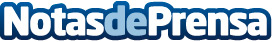 Paccari firma un acuerdo con la UNIR para impulsar becas en EcuadorMás allá de la producción de un buen chocolate, la compañía implanta acciones de comercio justo y desarrollo social y económico en la comunidad.  Datos de contacto:Laura Peña645434602Nota de prensa publicada en: https://www.notasdeprensa.es/paccari-firma-un-acuerdo-con-la-unir-para Categorias: Internacional Nacional Educación Emprendedores Solidaridad y cooperación http://www.notasdeprensa.es